Presentation Proposal WorksheetQuestions to Consider Before You Begin:What key takeaways will you share that will help attendees make an impact on campus?How will you actively involve participants?What will set your presentation apart from others at the conference?How does the planned format of your session allow for interaction and conversation among audience members? How does your topic influence higher ed human resource work?If you were to rank your topic on a scale of 1-5 (1 being very low and 5 being very high) in terms of its relevance or timeliness for higher ed HR pros, what ranking would you assign?Does the presentation promote or sell specific products, services or companies? If so, your session will NOT be accepted.Session TitleSummarize your session. Can you do it in less than 45 characters? If so, you’re on your way to a great title. Please limit the title to 75 characters. Do not use abbreviations, acronyms or trademarks. The title may be edited by CUPA-HR to clearly reflect the content of the session.Session FormatYou are strongly urged to consider formats other than a lecture to encourage an exchange of information between yourself and attendees and among attendees. Please check your proposed format.Case Study — A presenter interacts with an audience to examine work situations and solutionsLecture — A presenter shares information — often utilizing just a PowerPoint presentation — with little to no audience interactionPanel — A small group of presenters shares information with the audience, which might be asked to offer their viewsRole-Play — Individuals act out situations to illustrate pointsRound Table — A facilitator encourages the sharing of information within and among groupsOther (please specify)
___________________________________Packing information and insight on a topic into a fifteen-minute segment, microsessions provide additional insight from a concurrent session or expound upon a specific tool, element, process, etc. These educational sessions are less formal and shorter than concurrent sessions, typically offering 7-10 minutes of content and 5-8 minutes for Q&A. Microsessions are selected from invited concurrent sessions.I would like this session to also be considered for a microsession. CUPA-HR Learning FrameworkThe CUPA-HR learning framework is a foundation for understanding the many essential skills necessary to succeed in higher education, human resources and higher education human resources. The framework competencies support higher ed HR professionals and their contributions to the institution in general and to their teams specifically.cover an extensive spectrum, ranging from navigating change to being institutional strategic partners.overlap in a way that shows that they build upon/rely on one or several other competencies.assist with how to advance in a higher ed HR career.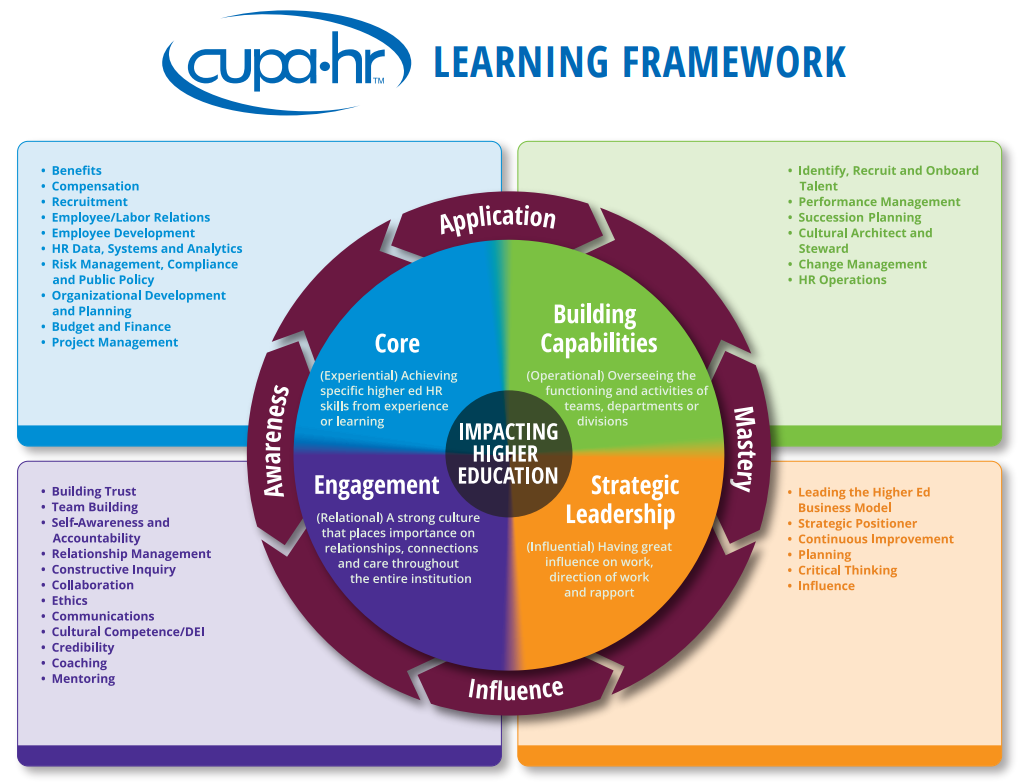 After thinking about the information that you will share in your presentation, how well will it complement the areas and competencies illustrated in the framework? To help us understand the fit, select the following:Area — Your session should fall into one of the four outlined areas. Each area represents the essential qualities of higher ed HR work. Please select the area that best fits your session.Framework Competencies — Please select the framework competencies to which your session applies.Conference Track — Choose the conference track(s) that applies to your proposal.
Learning Framework AreaCoreBuilding CapabilitiesEngagementStrategic Leadership
Learning Framework CompetenciesCoreBenefitsCompensationRecruitmentEmployee/Labor RelationsEmployee DevelopmentHR Data, Systems and AnalyticsRisk Management, Compliance and Public PolicyOrganizational Development and PlanningBudget and FinanceProject ManagementBuilding CapabilitiesIdentify, Recruit and Onboard TalentPerformance ManagementSuccession PlanningCultural Architect and StewardChange ManagementHR OperationsEngagementBuilding TrustTeam BuildingSelf-Awareness and AccountabilityRelationship ManagementConstructive InquiryCollaborationEthicsCommunicationsCultural Competence/DEICredibilityCoachingMentoringStrategic LeadershipLeading the Higher Ed Business ModelStrategic ModelContinuous ImprovementPlanningCritical ThinkingInfluenceConference Track Select the conference track to which your session applies.
Academic HRBenefitsCompensationComplianceCultural Architect and StewardDiversity, Equity and InclusionGeneral HRHR Data, Metrics and AnalyticsHR StrategyContinuous ImprovementLeadership DevelopmentOrganizational DevelopmentProfessional DevelopmentPublic PolicyRisk ManagementTalent ManagementTraining and DevelopmentWellnessOtherIf you have questions about how your session topic idea fits into the framework, e-mail learn@cupahr.org for help.Promotional Description (For Publication in Conference Material)Tell your audience about your presentation. Why should they come to your session? What will they learn? How will it make them a better HR professional? If your proposal is selected, the information you provide will be the basis for conference publicity. Avoid using jargon as clarity is paramount in describing what your audience will learn or be able to do at or after your session. The description will be edited for use in conference materials. You may only enter a maximum of 500 characters. See below example:Your promotional description:OutlineA one-page outline covering the major discussion points of the proposal. (This will only be used during the selection.)Target InstitutionsBecause all institution types are unique, it can be difficult to develop a presentation to benefit everyone. First think about how your presentation will benefit those from more than one institution type. Then select the institution types your session will benefit most.Which types of institutions will benefit most from this session? Large Public InstitutionsSmall Public InstitutionsPrivate Institutions 
(Not-for-Profit)Private Institutions (For-Profit)Two-Year InstitutionsHR ChallengesWhat human resources challenge will this presentation address?
Learning ObjectivesEach session must have at least three learning objectives.The learning objectives for your session are:Contact PersonIf you are not a presenter, but you are the contact person, please enter your name and e-mail address.
You will have the opportunity to also add information for additional speakers: